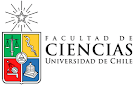 INSCRIPCION ACADEMICAUNIDAD DE INVESTIGACION  Nº ______ OSEMINARIO Nº __________Nombre del alumno		:Programa			:  Título (Unidad- Seminario)	:Horas de dedicación (aprox.)	:Semestre/año	        		:Profesor Guía       		:Laboratorio			:_________________________________Nombre y firma Prof. Guía						_____________________________________Nombre y firma Coordinador del Programa_________________________Nombre y firma del alumnoEscuela de Postgrado, Facultad de Ciencias. Las Palmeras 3425, ÑuñoaCCR/